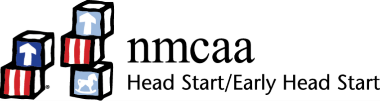 SundayMondayTuesdayWednesdayThursdayFridaySaturdayFind an open space to gently kick a ball back and forth to your child. Have other family members join in on the fun. Go on a scavenger hunt around your house with your toddler to find different objects that can be strung on a string. Search your home with your toddler to find objects that they can safely stack. Talk to your toddler about heavy and light objects. Blow bubbles with your child. Blow them high and low so your child must jump or stretch their body to reach them. Use the words “high” and “low” .Ask your child to walk around the house and find objects that match. Example: “Find 3 objects that are green.”Provide opportunities throughout the day to let your child scribble on paper. This will support building muscle strength in their hands for writing when they are older.  Provide opportunities throughout your day to allow your child to dress himself. 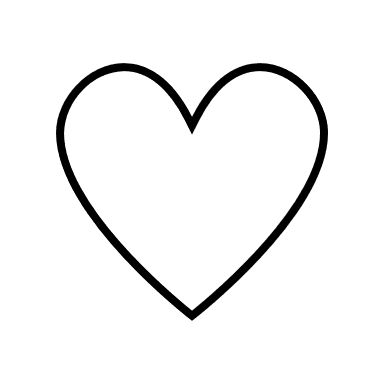 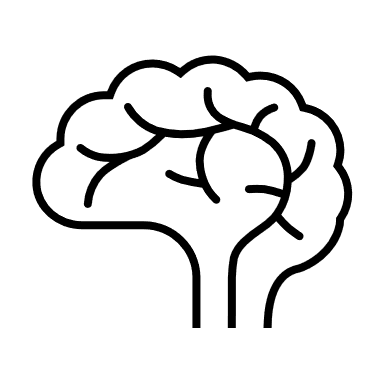 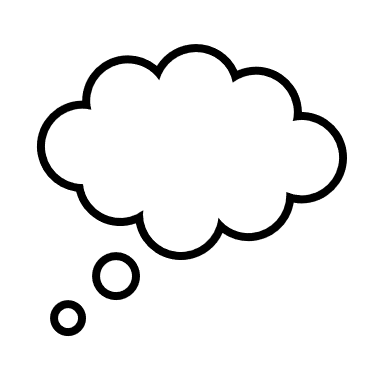 Pat Activity: Ball PlayPat Activity:  Beading Pat Activity:  Blocks Pat Activity:  Blowing BubblesPat Activity: CountingPat Activity:  Drawing & WritingPat Activity:  Dressing Teddy ___________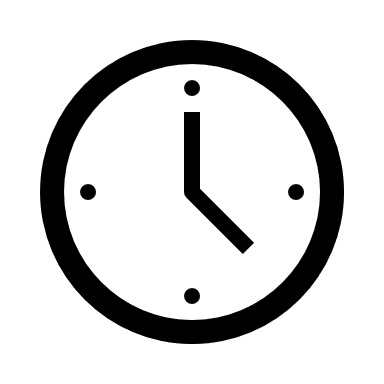 Estimated: 5 minutes___________Estimated: 10 minutes___________Estimated: 10 minutes___________Estimated: 5 minutes___________Estimated: 10 minutes___________Estimated: 10 minutes___________Estimated: 5 minutes